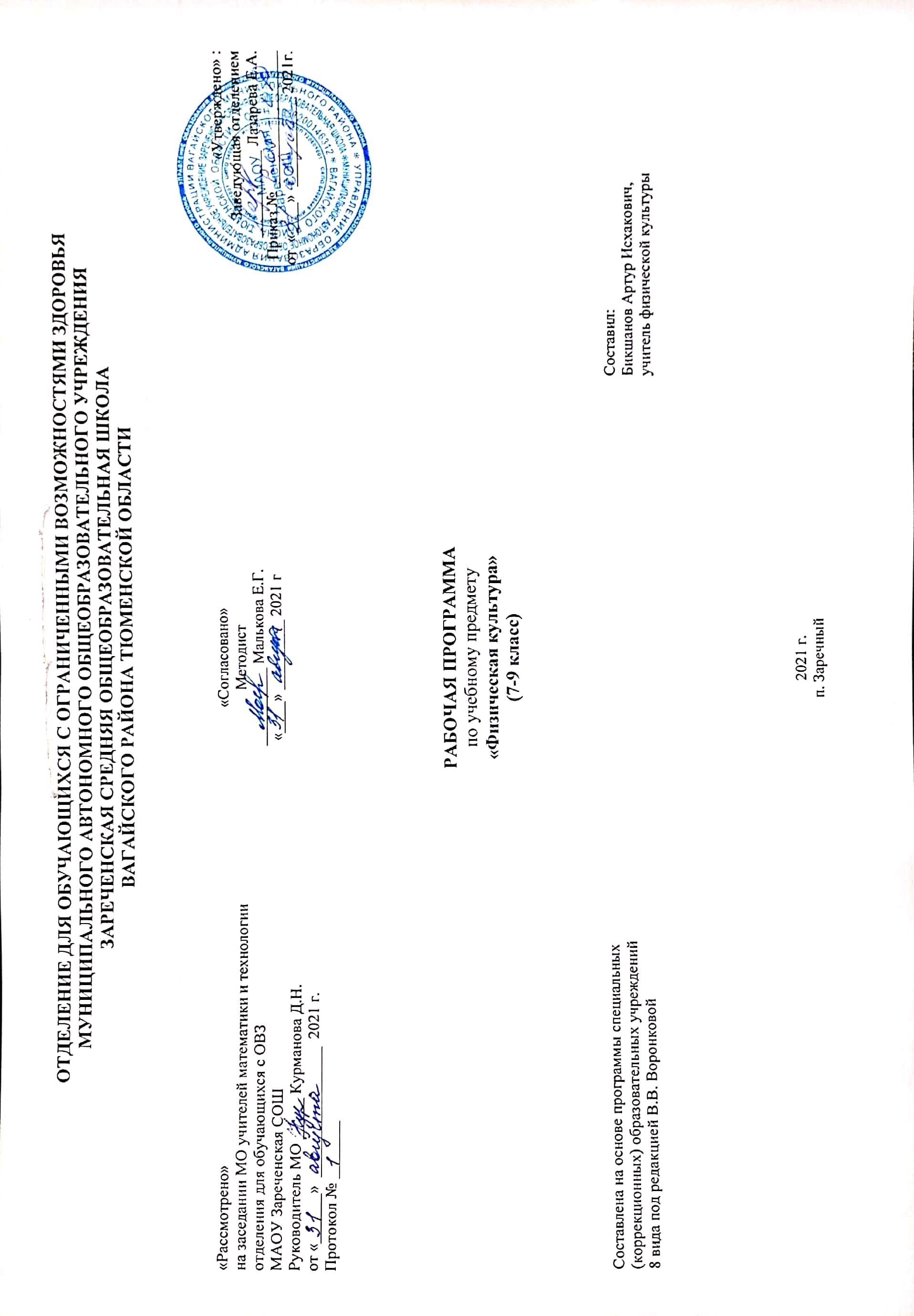 1. Пояснительная записка.           Рабочая программа по учебному предмету «Физическая культура» 7-9 класс образования обучающихся с интеллектуальными нарушениями разработана на основании следующих нормативно – правовых документов:Программы специальных (коррекционных) образовательных учреждений VIII вида 5-9 кл. под редакцией В.В.Воронковой.Учебный план отделения для обучающихся с ОВЗ МАОУ Зареченская СОШ.      Цель обучения:- максимальное включение учащихся в образовательный процесс по овладению двигательными действиями; - формирование доступных им двигательных умений ( предметно- практической);- развитие двигательных действий и умений в навык;- формирование интереса к уроку.Основные задачи:- овладение двигательными действиями, умениями;- формирование у учащихся устойчивой мотивации на здоровый образ жизни и выздоровление;- подвижность и скоординированность  действий;- ориентироваться в зале по конкретным ориентирам (вход, стены, потолок, пол, углы);- выполнению простейших заданий по словесной инструкции учителя;- правильному захвату различных предметов,  передаче и переноске их;- метаниям, броскам и ловле мяча;- преодоление различных препятствий;- действия под руководством учителя в подвижных играх;- эластичность связочного аппарата, подвижность суставов;- формирование потребности и умения систематически самостоятельно заниматься   физической культурой;- содействие воспитанию нравственных и волевых качеств, развитию психических процессов и свойств личности детей с отклонениями здоровья.2.Общая характеристика учебного предмета.            Данная программа составлена на основе изучения и анализа научно - методической литературы, современных коррекционных технологий, программно-методических материалов, а также на основе педагогического наблюдения, изучения детей со сложной структурой дефекта и коррекционно- развивающей работы с детьми, имеющими тяжелую умственную отсталость, в условиях школы.  Что сказывается на содержании и методике уроков физической культуры. Для того, чтобы обучающиеся усвоили упражнения, инструкции к ним, необходимы многократные повторения, сочетающиеся с правильным показом, подбираются такие упражнения и задания, которые состоят из простых элементарных движений. Одной из характерных особенностей  обучающихся  является инертность нервных процессов, их стереотипность и  обусловленная этим трудность переключения с одного действия на другое. При изменении привычной обстановки, они не могут воспроизвести даже хорошо разученные, знакомые упражнения, поэтому при планировании уроков предусматривается разучивание одних и тех же упражнений в различных условиях.            Обучение носит наглядно-действенный характер. На первом этапе учитель проявляет максимальную активность, демонстрируя ребенку упражнения,  предметы, показывая ему способ действия с ними, сопровождая действия речью. Затем действия осуществляются совместно. Один из основных приемов обучения является «раздельное освоение двигательных действий». При этом учитель постоянно комментирует выполняемые действия, используя свою речь в качестве стимулирующего средства для побуждения ученика к действиям. Далее педагог учит выполнять действия по подражанию. Следующим этапом является выполнение действия по образцу. Затем осуществляется выполнение задания по инструкции. 3. Описание места учебного предмета в учебном плане.Физическая культура является инвариантной частью учебного плана, согласно которому на его изучение в 7-9 классах отводится 3 часа в неделю, 102 часа в год.Учебный план.7 класс8 класс9класс4. Личностные и предметные результаты освоения учебного предмета.      9 класс. 	Личностными результатами по физической культуре являются следующие умения:1. активное включение в общение и взаимодействие со сверстниками на принципах уважения и доброжелательности, взаимопомощи и сопереживания;2. проявление положительных качеств личности и управление своими эмоциями в различных (нестандартных) ситуациях и условиях;3. проявление дисциплинированности, трудолюбия и упорства в достижении поставленных целей;4. оказание бескорыстной помощи своим сверстникам, находить с ними общий язык и общие интересы;5. формирование чувства гордости за свою Родину, российский народ и историю России, осознание своей этнической и национальной принадлежности;6. формирование уважительного отношения к культуре других народов;7. развитие учебной деятельности личностный смысл учения, принятие и освоение социальной роли обучающегося;8. развитие навыков сотрудничества со сверстниками и взрослыми в разных социальных ситуациях, умение не создавать конфликты и находить выход из спорных ситуаций;9. развитие самостоятельности и личной ответственности за свои поступки на основе представлений о нравственных нормах, социальной справедливости и свободе;10. формирование эстетических потребностей, ценностей и чувств;11. формирование установки на безопасный здоровый образ жизни.Метапредметными результатами освоения содержания программы по физической культуре обучающимися программы являются следующие умения:1. характеристика явлений (действий и поступков), их объективная оценка на основе освоенных знаний и имеющегося опыта;2. обнаружение ошибок при выполнении учебных заданий, отбор способ их исправления;3. общение  и взаимодействие со сверстниками на принципах взаимоуважения и взаимопомощи, дружбы и толерантности;4. обеспечение  защиты и сохранности природы во время активного отдыха и занятий физической культурой;5. организация  самостоятельной деятельности с учетом требований ее безопасности, сохранности инвентаря и оборудования, организации места занятий;6. планирований  собственной деятельности, распределение нагрузки  и организация отдыха в процессе ее выполнения;7. анализ и объективная оценка результаты собственного труда, поиск возможностей и способов их улучшения;8. видение  красоты движений, выделение и обоснование эстетических признаков в движениях и передвижениях человека;9. оценка  красоты телосложения и осанки, сравнение их с эталонными образцами;10. управление  эмоциями при общении со сверстниками и взрослыми, хладнокровие, сдержанность, рассудительность;11. технически правильное выполнение двигательных действий из базовых видов спорта, использование  их в игровой и соревновательной деятельности;12. овладение способностью принимать и сохранять цели и задачи учебной деятельности, поиска средств ее осуществления;13. формирование умения планировать, контролировать и оценивать учебные действия в соответствии с поставленной задачей и условиями ее реализации; определять наиболее эффективные способы достижения результата;14. определение общей цели и путей ее достижения; умение договариваться о распределении функций и ролей совместной деятельности; осуществлять взаимный контроль в совместной деятельности, адекватно оценивать собственное поведение и поведение окружающих;15. готовность конструктивно разрешать конфликты посредством учета интересов сторон и сотрудничества;16. овладение начальными сведениями о сущности и особенности объектов, процессов и явлений действительности в соответствии с содержанием конкретного учебного предмета;17. овладение базовыми предметными и межпредметными понятиями, отражающими существенные связи и отношения между объектами и процессами.Предметными результатами освоения учащимися  программы по физической культуре являются следующие умения:1. планирование занятий физическими упражнениями в режиме дня, организация  отдыха и досуга с использованием средств физической культуры;2. изложение  фактов истории развития физической культуры, характеристика ее роли и значения в жизнедеятельности человека, связи с трудовой и военной деятельностью;3. представление физической культуры как средство укрепления здоровья, физического развития и физической подготовки человека;4. измерение (познавание) индивидуальных показателей физического развития (длину и массу тела), развитие основных физических качеств;5. оказание посильной помощи и моральной поддержки сверстникам при выполнении учебных заданий, доброжелательное и уважительное объяснение ошибок  и способов их устранения;6. организация и проведение со сверстниками подвижных игр и элементов соревнований, осуществление  их объективного судейства;7. бережное обращение с инвентарем и оборудованием, соблюдение требований техники безопасности к местам проведения;8. организация и проведение занятий физической культурой с разной целевой направленностью, подбор для них физических упражнений и выполнения  их с заданной дозировкой нагрузки;9. характеристика физической нагрузки по показателю частоты пульса, регулирование ее напряженности  во время занятий по развитию физических качеств;10. взаимодействовать со сверстниками по правилам проведения подвижных игр и соревнований;11. объяснение в доступной форме правил (техники) выполнения двигательных действий, анализ и поиск ошибок, исправление их;12. подача  строевых  команд, подсчет при выполнении общеразвивающих упражнений;13. нахождение отличительных особенностей в выполнении двигательного действия разными учениками, выделение отличительных  признаков и элементов;14. выполнение акробатических и гимнастических комбинаций на высоком техничном уровне, характеристика  признаков  техничного исполнения;15. выполнение  технических действий из базовых видов спорта, применение их в игровой и соревновательной деятельности;16. выполнение жизненно важных двигательных навыков и умений различными способами, в различных условиях;17 формирование первоначальных представлений о значении физической культуры для укрепления здоровья человека (физического, социального и психического), о ее позитивном влиянии на развитие человека (физическое, интеллектуальное, эмоциональное, социальное), о физической культуре и здоровье как факторах успешной учебы и социализации;18. овладение умениями организовывать здоровьесберегающую жизнедеятельность (режим дня, утренняя зарядка, оздоровительные мероприятия, подвижные игры и т.д.);19. формирование навыка систематического наблюдения за своим физическим состоянием, величиной физических нагрузок, данными мониторинга здоровья (рост, масса тела и др.), показателями развития основных физических качеств (силы, быстроты, выносливости, координации, гибкости).8 класс.Личностные и предметные результаты       В структуре планируемых результатов ведущее место принадлежит личностным результатам, поскольку именно они обеспечивают овладение комплексом социальных (жизненных) компетенций, необходимых для достижения основной цели современного образования ― введения обучающихся с умственной отсталостью (интеллектуальными нарушениями) в культуру, овладение ими социокультурным опытом.Личностные результаты освоения программы образования включают индивидуально-личностные качества и социальные (жизненные) компетенции обучающегося, социально значимые ценностные установки.       1) осознание себя как гражданина России; формирование чувства гордости за свою Родину;         2) воспитание уважительного отношения к иному мнению, истории и культуре других народов;         3) сформированность адекватных представлений о собственных возможностях, о насущно необходимом жизнеобеспечении;         4) овладение начальными навыками адаптации в динамично изменяющемся и развивающемся мире;         5) овладение социально-бытовыми навыками, используемыми в повседневной жизни;         6) владение навыками коммуникации и принятыми нормами социального взаимодействия;         7) способность к осмыслению социального окружения, своего места в нем, принятие соответствующих возрасту ценностей и социальных ролей;         8) принятие и освоение социальной роли обучающегося, проявление социально значимых мотивов учебной деятельности;         9) сформированность навыков сотрудничества с взрослыми и сверстниками в разных социальных ситуациях;       10) воспитание эстетических потребностей, ценностей и чувств;        11) развитие этических чувств, проявлениедоброжелательности,эмоционально-нравственнойотзывчивости и взаимопомощи, проявление сопереживания к чувствам других людей;        12) сформированность установки на безопасный, здоровый образ жизни, наличие мотивации к творческому труду, работе на результат, бережному сформированность установки на безопасный, здоровый образ жизни, наличие мотивации к творческому труду, работе на результат, бережному отношению к материальным и духовным ценностям;          13) проявление готовности к самостоятельной жизни.Предметные результаты физической культуры       Предметные результаты освоения программы образования включают освоенные обучающимися знания и умения, специфичные для физической культуры. Предметные результаты обучающихся с легкой умственной отсталостью (интеллектуальными нарушениями) не являются основным критерием при принятии решения о переводе обучающегося в следующий класс, но рассматриваются как одна из составляющих при оценке итоговых достижений. Программа определяет два уровня овладения предметными результатами: минимальный и достаточный. Минимальный уровень является обязательным для большинства обучающихся с умственной отсталостью (интеллектуальными нарушениями).7 класс.Личностные и предметные результаты      В структуре планируемых результатов ведущее место принадлежит личностным результатам, поскольку именно они обеспечивают овладение комплексом социальных (жизненных) компетенций, необходимых для достижения основной цели современного образования ― введения обучающихся с умственной отсталостью (интеллектуальными нарушениями) в культуру, овладение ими социокультурным опытом.      Личностные результаты освоения программы образования включают индивидуально-личностные качества и социальные (жизненные) компетенции обучающегося, социально значимые ценностные установки.       1) осознание себя как гражданина России; формирование чувства гордости за свою Родину;         2) воспитание уважительного отношения к иному мнению, истории и культуре других народов;         3) сформированность адекватных представлений о собственных возможностях, о насущно необходимом жизнеобеспечении;         4) овладение начальными навыками адаптации в динамично изменяющемся и развивающемся мире;         5) овладение социально-бытовыми навыками, используемыми в повседневной жизни;         6) владение навыками коммуникации и принятыми нормами социального взаимодействия;         7) способность к осмыслению социального окружения, своего места в нем, принятие соответствующих возрасту ценностей и социальных ролей;         8) принятие и освоение социальной роли обучающегося, проявление социально значимых мотивов учебной деятельности;         9) сформированность навыков сотрудничества с взрослыми и сверстниками в разных социальных ситуациях; 10) воспитание эстетических потребностей, ценностей и чувств;         11) развитие этических чувств, проявление доброжелательности, эмоционально-нравственной отзывчивости и взаимопомощи, проявление сопереживания к чувствам других людей;         12) сформированность установки на безопасный, здоровый образ жизни, наличие мотивации к творческому труду, работе на результат, бережному сформированность установки на безопасный, здоровый образ жизни, наличие мотивации к творческому труду, работе на результат, бережному отношению к материальным и духовным ценностям;           13) проявление готовности к самостоятельной жизни.Предметные результаты физической культуры      Предметные результаты освоения программы образования включают освоенные обучающимися знания и умения, специфичные для физической культуры. Предметные результаты обучающихся с легкой умственной отсталостью (интеллектуальными нарушениями) не являются основным критерием при принятии решения о переводе обучающегося в следующий класс, но рассматриваются как одна из составляющих при оценке итоговых достижений. Программа определяет два уровня овладения предметными результатами: минимальный и достаточный. Минимальный уровень является обязательным для большинства обучающихся с умственной отсталостью (интеллектуальными нарушениями).5. Содержание учебного предмета.Коррекционный курс содержит следующие разделы:1. Раздел: Гимнастика            - основы знаний;            - построения и перестроения;            - общеразвивающие и корригирующие упражнения с предметами, на снарядах;            - простые и смешанные висы и упоры;            - равновесие;            - переноска грузов;            - опорный прыжок;            - развитие координационных способностей, ориентировка в пространстве.  2. Раздел: Лёгкая атлетика- ходьба; - бег;-прыжки, метания.3. Раздел: Лыжная подготовка.4. Раздел: Подвижные и спортивные игры.            - подвижные игры            - спортивные игры            - волейбол6. Календарно – тематическое планирование.7 класс8 класс9 класс7. Описание материально – технического обеспечения образовательной деятельности.Козел гимнастический;Стенка гимнастическая;Скамейка гимнастическая жёсткая () ;Комплект навесного оборудования (перекладина, мишени для метания, тренировочные баскетбольные щиты) ;Мячи;Скакалка детская;Мат гимнастический;Гимнастический подкидной мостик;Обруч пластиковый детский;Рулетка измерительная.Предметчасов в неделюГимнастикаЛёгкаяатлетикаЛыжнаяподготовкаПодвижные и спортивные игрыгодФизическая культура324382416102Предметчасов в неделюГимнастикаЛёгкаяатлетикаЛыжнаяподготовкаПодвижные и спортивные игрыгодФизическая культура324382416102Предметчасов в неделюГимнастикаЛёгкаяатлетикаЛыжнаяподготовкаПодвижные и спортивные игрыгодФизическая культура324242430102№Тема урокаДатаДатаДатаДатаПо палануПо фактуПо фактуПо фактуЛегкая атлетика.Т.Б. на уроках лёгкой атлетики. Теоретические сведения по лёгкой атлетике.02.09.2021Бег в гору и под гору на отрезках до .03.09.2021Бег в гору и под гору на отрезках до .06.09.2021Бег с переменной скоростью до 5 минут. Стартовый разгон и переход в бег по дистанции.09.09.2021Бег с переменной скоростью до 5 минут. Стартовый разгон и переход в бег по дистанции.10.09.2021Эстафета 4x60м.13.09.2021Эстафета 4x60м.16.09.2021Прыжки: запрыгивание на препятствие высотой 60-. Прыжки вверх к баскетбольному кольцу.17.09.2021Прыжки: запрыгивание на препятствие высотой 60-. Прыжки вверх к баскетбольному кольцу.20.09.2021Прыжок в длину с разбега способом «согнув ноги» (зона отталкивания ).23.09.2021Прыжок в длину с разбега способом «согнув ноги» (зона отталкивания ).24.09.2021Броски набивного мяча весом до 2- двумя руками снизу, из-за головы, сверху.27.09.2021Броски набивного мяча весом до 2- двумя руками снизу, из-за головы, сверху.30.09.2021Толкание набивного мяча весом до 2- с места на дальность.01.10.2021Метание малого мяча в цель.04.10.2021Метание малого мяча в цель.07.10.2021Прыжок в длину с разбега способом «согнув ноги» (зона отталкивания ).08.10.2021Прыжок в длину с разбега способом «согнув ноги» (зона отталкивания ).11.10.2021Броски набивного мяча весом до 2- двумя руками снизу, из-за головы, сверху.14.10.2021Броски набивного мяча весом до 2- двумя руками снизу, из-за головы, сверху.15.10.2021Толкание набивного мяча весом до 2- с места на дальность.18.10.2021Метание малого мяча в цель.21.10.2021Метание малого мяча в цель.22.10.202122.10.2021Гимнастика.Т.Б. на уроках гимнастики. Строевые упражнения. Виды гимнастики в школе.25.10.202125.10.2021Построения и перестроения. Ходьба в шеренге.28.10.202128.10.2021Упражнения на дыхание.29.10.202129.10.2021Упражнения на дыхание.08.11.202108.11.2021Упражнения, укрепляющие осанку.11.11.202111.11.2021Упражнения, укрепляющие осанку.12.11.202112.11.2021Упражнения со скакалками.15.11.202115.11.2021Упражнения со скакалками.18.11.202118.11.2021Акробатика: перекаты, кувырки, стойки.19.11.202119.11.2021Акробатика: перекаты, кувырки, стойки.22.11.202122.11.2021Упражнения в равновесии.25.11.202125.11.2021Упражнения в равновесии.26.11.202126.11.2021Опорный прыжок ноги врозь.29.11.202129.11.2021Опорный прыжок ноги врозь.02.12.202102.12.2021Построения и перестроения. Ходьба в шеренге.03.12.202103.12.2021Упражнения на дыхание.06.12.202106.12.2021Упражнения на дыхание.09.12.202109.12.2021Упражнения, укрепляющие осанку.10.12.202110.12.2021Упражнения, укрепляющие осанку.13.12.202113.12.2021Упражнения со скакалками.16.12.202116.12.2021Упражнения со скакалками.17.12.202117.12.2021Акробатика: перекаты, кувырки, стойки.20.12.202120.12.2021Акробатика: перекаты, кувырки, стойки.23.12.202123.12.2021Упражнения в равновесии.24.12.202124.12.2021Лыжная подготовка.Т.Б. на уроках лыжной подготовки. Значение занятий лыжами. Правила соревнований.27.12.202127.12.2021Передвижение на лыжах ранее изученными способами. 10.01.202210.01.2022Передвижение на лыжах ранее изученными способами. 13.01.202213.01.2022Совершенствование попеременного двухшажного хода.14.01.202214.01.2022Совершенствование попеременного двухшажного хода.17.01.202217.01.2022Совершенствование одновременных ходов.20.01.202220.01.2022Совершенствование одновременных ходов.21.01.202221.01.2022Переход  от одного хода к другому24.01.202224.01.2022Переход  от одного хода к другому.27.01.202227.01.2022Совершенствование подъёмов и спусков.28.01.202228.01.2022Совершенствование подъёмов и спусков.31.01.202231.01.2022Передвижение на лыжах: девочки – , мальчики – .03.02.202203.02.2022Передвижение на лыжах: девочки – , мальчики – .04.02.202204.02.2022Повторное передвижение в быстром темпе на отрезках 160- (2-3 раза за урок).07.02.202207.02.2022Повторное передвижение в быстром темпе на отрезках 160- (2-3 раза за урок).10.02.202210.02.2022Лыжная эстафета по кругу, дистанция 300 – .11.02.202211.02.2022Лыжная эстафета по кругу, дистанция 300 – .14.02.202214.02.2022Закрепление техники передвижения на лыжах.17.02.202217.02.2022Закрепление техники передвижения на лыжах.18.02.202218.02.2022Передвижение на лыжах: девочки – , мальчики – .21.02.202221.02.2022Передвижение на лыжах: девочки – , мальчики – .24.02.202224.02.2022Передвижение на лыжах: девочки – , мальчики – .25.02.202225.02.2022Повторное передвижение в быстром темпе на отрезках 160- (2-3 раза за урок).28.02.202228.02.2022Повторное передвижение в быстром темпе на отрезках 160- (2-3 раза за урок).03.03.202203.03.2022Подвижные игрыТ.Б.  Волейбол: права и обязанности игроков, предупреждение травматизма.04.03.202204.03.2022Волейбол: передача мяча сверху двумя руками на месте и после перемещения.10.03.202210.03.2022Волейбол: передача мяча сверху двумя руками на месте и после перемещения.11.03.202211.03.2022Волейбол: передача мяча снизу двумя руками на месте и после перемещения.14.03.202214.03.2022Волейбол: передача мяча снизу двумя руками на месте и после перемещения.17.03.202217.03.2022Волейбол: приём и передача мяча сверху и снизу.18.03.202218.03.2022Волейбол: нижняя прямая подача.21.03.202221.03.2022Волейбол: учебная игра по упрощённым правилам.24.03.202224.03.2022Баскетбол: правила игры; права и обязанности игроков; предупреждение травматизма. 04.04.202204.04.2022Баскетбол: остановка шагом, передачи и ловля мяча двумя руками на месте и в движении шагом.07.04.202207.04.2022Баскетбол: остановка шагом, передачи и ловля мяча двумя руками на месте и в движении шагом.08.04.202208.04.2022Баскетбол: ведение мяча одной рукой в движении бегом.11.04.202211.04.2022Баскетбол: ведение мяча одной рукой в движении бегом.14.04.202214.04.2022Баскетбол:  бросок мяча в кольцо одной рукой от груди с места.15.04.202215.04.2022Баскетбол:  бросок мяча в кольцо одной рукой от груди в движении.18.04.202218.04.2022Баскетбол: учебная игра по упрощённым правилам21.04.202221.04.2022Легкая атлетика.Т.Б. на уроках лёгкой атлетики. Теоретические сведения по лёгкой атлетике.22.04.202222.04.2022Продолжительная ходьба (20-30 мин.) в различном темпе.25.04.202225.04.2022Ходьба с изменением ширины и частоты шага по команде.28.04.202228.04.2022Бег в гору и под гору на отрезках до .29.04.202229.04.2022Бег в гору и под гору на отрезках до .05.05.202205.05.2022Бег с переменной скоростью до 5 минут. Стартовый разгон и переход в бег по дистанции.06.05.202206.05.2022Бег с переменной скоростью до 5 минут. Стартовый разгон и переход в бег по дистанции.12.05.202212.05.2022Эстафета 4x60м.13.05.202213.05.202213.05.2022Эстафета 4x60м.16.05.202216.05.202216.05.2022Прыжки: запрыгивание на препятствие высотой 60-. Прыжки вверх к баскетбольному кольцу.19.05.202219.05.202219.05.2022Прыжки: запрыгивание на препятствие высотой 60-. Прыжки вверх к баскетбольному кольцу.20.05.202220.05.202220.05.2022Прыжок в длину с разбега способом «согнув ноги» (зона отталкивания ).23.05.202223.05.202223.05.2022Прыжок в длину с разбега способом «согнув ноги» (зона отталкивания 26.05.202226.05.202226.05.2022Прыжок в длину с разбега способом «согнув ноги» (зона отталкивания 27.05.202227.05.202227.05.2022Продолжительная ходьба (20-30 мин.) в различном темпе.30.05.202230.05.202230.05.2022№Тема урокаДатаДатаДатаДатаДатаПо плануПо фактуПо фактуПо фактуПо фактуЛегкая атлетика.Т.Б. на уроках лёгкой атлетики. Простейшие правила судейства по лёгкой атлетике.01.09.202101.09.2021Ходьба в высоком темпе на короткие дистанции.03.09.202103.09.2021Бег в гору и под гору на коротких отрезках.06.09.202106.09.2021Кросс по слабопересечённой местности до .08.09.202108.09.2021Кросс по слабопересечённой местности до .10.09.202110.09.2021Бег с переменной скоростью до 6 минут. 13.09.202113.09.2021Бег с переменной скоростью до 6 минут. 15.09.202115.09.2021Эстафета 4x60м.17.09.202117.09.2021Эстафета 4x60м.20.09.202120.09.2021Прыжки со скакалкой до 2 минут. Многоскоки с места и с разбега на результат.22.09.202122.09.2021Прыжки со скакалкой до 2 минут. Многоскоки с места и с разбега на результат.24.09.202124.09.2021Прыжок в длину с разбега способом «согнув ноги» (зона отталкивания ).27.09.202127.09.2021Прыжок в длину с разбега способом «согнув ноги» (зона отталкивания ).29.09.202129.09.2021Броски набивного мяча весом до 2- двумя руками из-за головы.01.10.202101.10.2021Броски набивного мяча весом до 2- двумя руками из-за головы.04.10.202104.10.2021Метание малого мяча в цель из положения лёжа.06.10.202106.10.2021Метание малого мяча в цель на дальность.08.10.202108.10.2021Метание малого мяча в цель на дальность.11.10.202111.10.2021Ходьба в высоком темпе на короткие дистанции.13.10.202113.10.2021Бег в гору и под гору на коротких отрезках.15.10.202115.10.2021Кросс по слабопересечённой местности до .18.10.202118.10.2021Кросс по слабопересечённой местности до .20.10.202120.10.2021Бег с переменной скоростью до 6 минут. 22.10.202122.10.2021Бег с переменной скоростью до 6 минут. 25.10.202125.10.202125.10.2021Гимнастика.Т.Б. на уроках гимнастики. Строевые упражнения. 27.10.202127.10.202127.10.2021Построения и перестроения. Повороты в ходьбе. Отработка строевого шага.29.10.202129.10.202129.10.2021Упражнения для развития координации движений.08.11.202108.11.202108.11.2021Упражнения для развития координации движений.10.11.202110.11.202110.11.2021Упражнения на дыхание.12.11.202112.11.202112.11.2021Упражнения на дыхание.15.11.202115.11.202115.11.2021Упражнения, укрепляющие осанку.17.11.202117.11.202117.11.2021Упражнения, укрепляющие осанку.19.11.202119.11.202119.11.2021Акробатика: перекаты, кувырки, стойки.22.11.202122.11.202122.11.2021Акробатика: перекаты, кувырки, стойки.24.11.202124.11.202124.11.2021Упражнения в равновесии.26.11.202126.11.202126.11.2021Упражнения в равновесии.29.11.202129.11.202129.11.2021Опорный прыжок ноги врозь.01.12.202101.12.202101.12.2021Опорный прыжок ноги врозь.03.12.202103.12.202103.12.2021Построения и перестроения. Повороты в ходьбе. Отработка строевого шага.06.12.202106.12.202106.12.2021Упражнения для развития координации движений.08.12.202108.12.202108.12.2021Упражнения для развития координации движений.10.12.202110.12.202110.12.2021Упражнения на дыхание.13.12.202113.12.202113.12.2021Упражнения на дыхание.15.12.202115.12.202115.12.2021Упражнения, укрепляющие осанку.17.12.202117.12.202117.12.2021Упражнения, укрепляющие осанку.20.12.202120.12.202120.12.2021Акробатика: перекаты, кувырки, стойки.22.12.202122.12.202122.12.2021Акробатика: перекаты, кувырки, стойки.24.12.202124.12.202124.12.2021Упражнения в равновесии.27.12.202127.12.202127.12.2021Лыжная подготовка.Т.Б. на уроках лыжной подготовки. Прокладка учебной лыжни. Температурные нормы для занятий по лыжным гонкам.29.12.202129.12.202129.12.2021Передвижение на лыжах ранее изученными способами. 10.01.202210.01.202210.01.2022Передвижение на лыжах ранее изученными способами.12.01.202212.01.202212.01.2022Совершенствование попеременного двухшажного хода.14.01.202214.01.202214.01.2022Совершенствование попеременного двухшажного хода.17.01.202217.01.202217.01.2022Совершенствование одновременных ходов19.01.202219.01.202219.01.2022Совершенствование одновременных ходов21.01.202221.01.202221.01.2022Закрепление навыков перехода  от одного хода к другому.24.01.202224.01.202224.01.2022Закрепление навыков перехода  от одного хода к другому.26.01.202226.01.202226.01.2022Подъёмы и спуски ранее изученными способами.28.01.202228.01.202228.01.2022Подъёмы и спуски ранее изученными способами.31.01.202231.01.202231.01.2022Передвижение на лыжах: девочки – , мальчики – .02.02.202202.02.202202.02.2022Передвижение на лыжах: девочки – , мальчики – .04.02.202204.02.202204.02.2022Поворот упором. Закрепление техники передвижения на лыжах.07.02.202207.02.202207.02.2022Поворот упором. Закрепление техники передвижения на лыжах.09.02.202209.02.202209.02.2022Повторное передвижение в быстром темпе на отрезках 50-60м (5-6 повторений за урок).11.02.202211.02.202211.02.2022Повторное передвижение в быстром темпе на отрезках 50-60м (5-6 повторений за урок).14.02.202214.02.202214.02.2022Лыжная эстафета по кругу, дистанция 400 – .16.02.202216.02.202216.02.2022Лыжная эстафета по кругу, дистанция 400 – .18.02.202218.02.202218.02.2022Передвижение на лыжах: девочки – , мальчики – .21.02.202221.02.202221.02.2022Передвижение на лыжах ранее изученными способами. 25.02.202225.02.202225.02.2022Передвижение на лыжах ранее изученными способами.28.02.202228.02.202228.02.2022Совершенствование попеременного двухшажного хода.02.03.202202.03.202202.03.2022Совершенствование попеременного двухшажного хода.04.03.202204.03.202204.03.2022Подвижные игры.Т.Б.  Волейбол: приём и передача мяча сверху и снизу в парах после перемещения.09.03.202209.03.202209.03.2022Волейбол: приём и передача мяча сверху и снизу в парах после перемещения. 11.03.202211.03.202211.03.2022Волейбол: верхняя прямая передача в прыжке.14.03.202214.03.202214.03.2022Волейбол: верхняя прямая передача в прыжке.16.03.202216.03.202216.03.2022Волейбол: верхняя прямая подача.18.03.202218.03.202218.03.2022Волейбол: верхняя прямая подача.21.03.202221.03.202221.03.2022Волейбол: учебная игра по упрощённым правилам.23.03.202223.03.202223.03.2022Волейбол: учебная игра по упрощённым правилам.04.04.202204.04.202204.04.2022Баскетбол: наказания при нарушениях, остановка шагом и прыжком. 06.04.202206.04.202206.04.2022Баскетбол: передача мяча двумя руками от груди в парах с продвижением вперед.08.04.202208.04.202208.04.2022Баскетбол: передача мяча двумя руками от груди в парах с продвижением вперед.11.04.202211.04.202211.04.2022Баскетбол: ведение мяча одной рукой в движении бегом13.04.202213.04.202213.04.2022Баскетбол: ведение мяча одной рукой в движении бегом.15.04.202215.04.202215.04.2022Баскетбол:  бросок мяча в кольцо одной рукой от груди в движении.18.04.202218.04.202218.04.2022Баскетбол:  бросок мяча в кольцо одной рукой от груди в движении.20.04.202220.04.202220.04.2022Баскетбол: учебная игра по упрощённым правилам22.04.202222.04.202222.04.2022Ходьба в высоком темпе на короткие дистанции.25.04.202225.04.202225.04.2022Бег в гору и под гору на коротких отрезках.27.04.202227.04.202227.04.2022Кросс по слабопересечённой местности до .29.04.202229.04.202229.04.2022Кросс по слабопересечённой местности до .04.05.202204.05.202204.05.2022Бег с переменной скоростью до 6 минут. 06.05.202206.05.202206.05.2022Бег с переменной скоростью до 6 минут. 11.05.202211.05.202211.05.2022Эстафета 4x60м.13.05.202213.05.202213.05.2022Эстафета 4x60м.16.05.202216.05.202216.05.202216.05.2022Прыжки со скакалкой до 2 минут. Многоскоки с места и с разбега на результат.18.05.202218.05.202218.05.202218.05.2022Прыжки со скакалкой до 2 минут. Многоскоки с места и с разбега на результат.20.05.202220.05.202220.05.202220.05.2022Прыжок в длину с разбега способом «согнув ноги» (зона отталкивания ).23.05.202223.05.202223.05.202223.05.2022Прыжок в длину с разбега способом «согнув ноги» (зона отталкивания ).25.05.202225.05.202225.05.202225.05.2022Броски набивного мяча весом до 2- двумя руками из-за головы.27.05.202227.05.202227.05.202227.05.2022Броски набивного мяча весом до 2- двумя руками из-за головы.30.05.202230.05.202230.05.202230.05.2022№Тема урокаДатаДатаДатаДатаДатаПо плануПо фактуПо фактуПо фактуПо фактуЛегкая атлетика.Т.Б. на уроках лёгкой атлетики. Правила судейства по лёгкой атлетике.02.09.202102.09.2021Ходьба в высоком темпе на короткие и средние дистанции.03.09.202103.09.2021Кросс по слабопересечённой местности до .06.09.202106.09.2021Кросс по слабопересечённой местности до .09.09.202109.09.2021Бег с переменной скоростью до 7 минут. 10.09.202110.09.2021Бег с переменной скоростью до 7 минут. 13.09.202113.09.2021Эстафета 4x60м.16.09.202116.09.2021Эстафета 4x60м.17.09.202117.09.2021Прыжки со скакалкой до 2 минут. Многоскоки с места и с разбега на результат.20.09.202120.09.2021Прыжки со скакалкой до 2 минут. Многоскоки с места и с разбега на результат.23.09.202123.09.2021Прыжок в длину с разбега способом «согнув ноги».24.09.202124.09.2021Прыжок в длину с разбега способом «согнув ноги».27.09.202127.09.2021Метание набивного мяча весом  двумя руками из-за головы.30.09.202130.09.2021Толкание набивного мяча весом  со скачка.01.10.202101.10.2021Метание малого мяча в цель.04.10.202104.10.2021Метание малого мяча в цель.07.10.202107.10.2021Метание малого мяча в цель на дальность.08.10.202108.10.2021Метание малого мяча в цель на дальность.11.10.202111.10.2021Ходьба в высоком темпе на короткие и средние дистанции.14.10.202114.10.2021Кросс по слабопересечённой местности до .15.10.202115.10.2021Кросс по слабопересечённой местности до .18.10.202118.10.2021Бег с переменной скоростью до 7 минут. 21.10.202121.10.2021Бег с переменной скоростью до 7 минут. 22.10.202122.10.2021Эстафета 4x60м.25.10.202125.10.202125.10.2021Гимнастика.Т.Б. на уроках гимнастики. Виды гимнастики: спортивная, художественная, атлетическая, ритмическая. 28.10.202128.10.202128.10.2021Строевой шаг. Повороты в ходьбе.29.10.202129.10.202129.10.2021Упражнения для укрепления мышц голеностопных суставов и стоп.08.11.202108.11.202108.11.2021Упражнения для укрепления мышц голеностопных суставов и стоп.11.11.202111.11.202111.11.2021Упражнения с мячами.12.11.202112.11.202112.11.2021Упражнения с мячами.15.11.202115.11.202115.11.2021Упражнения с обручами.18.11.202118.11.202118.11.2021Упражнения с обручами.19.11.202119.11.202119.11.2021Акробатика: перекаты, кувырки, стойки.22.11.202122.11.202122.11.2021Акробатика: перекаты, кувырки, стойки.25.11.202125.11.202125.11.2021Упражнения в равновесии.26.11.202126.11.202126.11.2021Упражнения в равновесии.29.11.202129.11.202129.11.2021Опорный прыжок ноги врозь.02.12.202102.12.202102.12.2021Опорный прыжок ноги врозь.03.12.202103.12.202103.12.2021Строевой шаг. Повороты в ходьбе.06.12.202106.12.202106.12.2021Упражнения для укрепления мышц голеностопных суставов и стоп.09.12.202109.12.202109.12.2021Упражнения для укрепления мышц голеностопных суставов и стоп.10.12.202110.12.202110.12.2021Упражнения с мячами.13.12.202113.12.202113.12.2021Упражнения с мячами.16.12.202116.12.202116.12.2021Упражнения с обручами.17.12.202117.12.202117.12.2021Упражнения с обручами.20.12.202120.12.202120.12.2021Акробатика: перекаты, кувырки, стойки.23.12.202123.12.202123.12.2021Акробатика: перекаты, кувырки, стойки.24.12.202124.12.202124.12.2021Упражнения в равновесии.27.12.202127.12.202127.12.2021Лыжная подготовка.Т.Б. на уроках лыжной подготовки. Прокладка учебной лыжни. Температурные нормы для занятий. 10.01.202210.01.202210.01.2022Передвижение на лыжах ранее изученными способами. 13.01.202213.01.202213.01.2022Передвижение на лыжах ранее изученными способами.14.01.202214.01.202214.01.2022Совершенствование попеременного двухшажного хода.17.01.202217.01.202217.01.2022Совершенствование попеременного двухшажного хода.20.01.202220.01.202220.01.2022Совершенствование одновременных ходов.21.01.202221.01.202221.01.2022Совершенствование одновременных ходов.24.01.202224.01.202224.01.2022Совершенствование перехода  от одного хода к другому.27.01.202227.01.202227.01.2022Совершенствование перехода  от одного хода к другому.28.01.202228.01.202228.01.2022Передвижение на лыжах: девочки – , мальчики – .31.01.202231.01.202231.01.2022Передвижение на лыжах: девочки – , мальчики – .03.02.202203.02.202203.02.2022Подъёмы и спуски ранее изученными способами.04.02.202204.02.202204.02.2022Подъёмы и спуски ранее изученными способами.07.02.202207.02.202207.02.2022Закрепление техники передвижения на лыжах.10.02.202210.02.202210.02.2022Закрепление техники передвижения на лыжах.11.02.202211.02.202211.02.2022Повторное передвижение в быстром темпе на отрезках 180- (2-3 раза за урок).14.02.202214.02.202214.02.2022Повторное передвижение в быстром темпе на отрезках 180- (2-3 раза за урок).17.02.202217.02.202217.02.2022Лыжная эстафета по кругу, дистанция 400 – .18.02.202218.02.202218.02.2022Лыжная эстафета по кругу, дистанция 400 – .21.02.202221.02.202221.02.2022Передвижение на лыжах: девочки – , мальчики – .24.02.202224.02.202224.02.2022Передвижение на лыжах ранее изученными способами. 25.02.202225.02.202225.02.2022Передвижение на лыжах ранее изученными способами.28.02.202228.02.202228.02.2022Совершенствование попеременного двухшажного хода.03.03.202203.03.202203.03.2022Совершенствование попеременного двухшажного хода.04.03.202204.03.202204.03.2022Подвижные игры.Т.Б. Волейбол: приём и передача мяча сверху и снизу в парах.10.03.202210.03.202210.03.2022Т.Б. Волейбол: приём и передача мяча сверху и снизу в парах.11.03.202211.03.202211.03.2022Волейбол: приём и передача мяча сверху и снизу в парах после перемещения. 14.03.202214.03.202214.03.2022Волейбол: верхняя прямая подача.17.03.202217.03.202217.03.2022Волейбол: верхняя прямая подача.18.03.202218.03.202218.03.2022Волейбол: прямой нападающий удар.21.03.202221.03.202221.03.2022Волейбол: прямой нападающий удар.24.03.202224.03.202224.03.2022Волейбол: учебная игра по упрощённым правилам.04.04.202204.04.202204.04.2022Т.Б. Волейбол: приём и передача мяча сверху и снизу в парах.07.04.202207.04.202207.04.2022Волейбол: приём и передача мяча сверху и снизу в парах после перемещения. 08.04.202208.04.202208.04.2022Волейбол: верхняя прямая подача.11.04.202211.04.202211.04.2022Волейбол: верхняя прямая подача.14.04.202214.04.202214.04.2022Волейбол: прямой нападающий удар.15.04.202215.04.202215.04.2022Волейбол: прямой нападающий удар.18.04.202218.04.202218.04.2022Волейбол: учебная игра по упрощённым правилам.21.04.202221.04.202221.04.2022Волейбол: учебная игра по упрощённым правилам.22.04.202222.04.202222.04.2022Т.Б. Волейбол: приём и передача мяча сверху и снизу в парах.25.04.202225.04.202225.04.2022Волейбол: приём и передача мяча сверху и снизу в парах после перемещения. 28.04.202228.04.202228.04.2022Волейбол: верхняя прямая подача.29.04.202229.04.202229.04.2022Волейбол: верхняя прямая подача.05.05.202205.05.202205.05.2022Волейбол: прямой нападающий удар.06.05.202206.05.202206.05.2022Волейбол: прямой нападающий удар.12.05.202212.05.202212.05.2022Волейбол: учебная игра по упрощённым правилам.13.05.202213.05.202213.05.2022Волейбол: учебная игра по упрощённым правилам.16.05.202216.05.202216.05.202216.05.2022Т.Б. Волейбол: приём и передача мяча сверху и снизу в парах.19.05.202219.05.202219.05.202219.05.2022Волейбол: приём и передача мяча сверху и снизу в парах после перемещения. 20.05.202220.05.202220.05.202220.05.2022Волейбол: верхняя прямая подача.23.05.202223.05.202223.05.202223.05.2022Волейбол: верхняя прямая подача.26.05.202226.05.202226.05.202226.05.2022Волейбол: прямой нападающий удар.27.05.202227.05.202227.05.202227.05.2022Волейбол: прямой нападающий удар.30.05.202230.05.202230.05.202230.05.2022